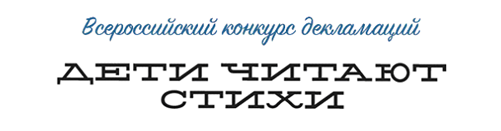 Номинация «7-10 лет»Номинация «7-10 лет»Номинация «7-10 лет»Номинация «7-10 лет»Номинация «7-10 лет»Номинация «7-10 лет»№УчастникВоз-растГородРаботаГоло-сов1Гордей Колесов7-10 летКитайВладимир Маяковский «Стихи о советском паспорте»39582Каролина Букаева7-10 летБугульмаОльга Николаева «Счастье»10713Карпов Антон7-10 летКашираА.С. Пушкин «У Лукоморья дуб зеленый (отрывок из "Руслан и Людмила")»8484Диана Легченко7-10 летЯлтаПушкин Александр Сергеевич «У лукоморья дуб зеленый... из поэмы "Руслан и Людмила"»5665Максимов Иван7-10 летСевастопольАсадов Эдуард Аркадьевич «Разрыв»5296Романова Полина7-10 летЗнаменскАгния Львовна Барто «Болтунья»5247Артем Дубинин7-10 летЛебедяньАгния Львовна Барто «Уехали»5078Стец Ксения7-10 летРостов-на-ДонуБ.Заходер «Никто»5029Бажена Павленко7-10 летМоскваВладимир Владимирович Маяковский «Хорошее отношение к лошадям»49510Елизавета Матвеева7-10 летСанкт-ПетербургАгния Барто «Зовите бабку»47811Воротнюк Андрей7-10 летЗнаменскАгния Львовна Барто «На даче выключили свет»47012Жидков Никита7-10 летЛипецкЛьюис Кэррол в переводе Дины Орловской «Бармаглот (отрывок из "Алисы в Зазеркалье")»45513Галушкин Степан7-10 летСанкт-ПетербургА.С.Пушкин «Паж, или пятнадцатый год»45214Петкевич Алиса7-10 летБеларусьГалина Дядина «Вязание»45215Гриценко Ангелина7-10 летЯлтаАгния Барто «Вовочка нелюдим»45116Науменков Максим7-10 летСмоленскБ. Заходер «Скрипач»44617Вернигор Анна7-10 летГурзуфСергей Александрович Есенин «Поет зима»40718Логвинова Настя7-10 летАлексин(А. Гонтарь, перевод В.Берестова) «Осень»40519Ли Камиль7-10 летКачкиновоГалина Дядина «Арифметика зимы»40420Хресталюбова Злата7-10 летТуймазыЗмитрока Бядули «Петрусь»40321Гараева Рамиля7-10 летКачкиновоЕлена Благинина «Папе на фронт»39022Амина Фахуртдинова7-10 летКазаньГабдулла Тукай «Перед сном»37923Маргарита Скорук7-10 летГурзуфАндрей Усачёв «Солидная дама»37824Кирьянова Кира7-10 летСевастопольТатьяна Бокова «Родина»37425Амалия Анжирова7-10 летЭлистаАлександр Блок «Скифы»37026Даша Безяева7-10 летСанкт-ПетербургОльга Берггольц «Пусть голосуют дети»36327Дьяконова Елизавета7-10 летСаратовКрылов И.А. «Две собаки»35828Глеб Фахразиев7-10 летМоскваСаша Черный «Имя»35429Емелин Александр7-10 летСызраньЮ.Владимиров «Ниночкины покупки»35330Коробейников Фадей7-10 летПермьБорис Заходер «Не везёт...»35131Куревлева София7-10 летКовровАгния Барто «В театре»34932Устюжанина Валерия7-10 летПервоуральскСамуил Маршак «Багаж»34833Матвей Пичкалёв7-10 летОханскЭдит Сницарук «Планету нашу берегите»34534Курмазова Анна7-10 летЧитаСергей Михалков «Басня "Не спать"»33935Софья Ковалёва7-10 летВолгоградБарто, Агния Львовна «Первая любовь»33736Земских Екатерина7-10 летСанкт-ПетербургИосиф Бродский «Кто открыл Америку?»33137Тихомиров Иван7-10 летПермьБарто Агния Львовна «Снегирь»32938Диденко Ирина7-10 летБелый ЯрМихаил Кильчичаков «Моя Хакасия»32639Кипкеева Аминат7-10 летЧеркесскА. С. Пушкин «Сказка о мёртвой царевне и о семи богатырях.»32540Кирилл Рузанкин7-10 летНовая МалыклаМошковская Э. «Я маму обидел»32141Мирзабаева Полина7-10 летПереяславкаЕлена Благинина «Письмо папе на фронт»31642Сорока Илья7-10 летВладивостокМихаил Юрьевич Лермонтов «Морская царевна»31643Черненко Игорь7-10 летСанкт-ПетербургВладимир Маяковский «Послушайте!»31544Маринина Анна7-10 летРтищевоБарто Агния Львовна «Его семья»30645Квак Мария7-10 летКомсомольск-на-АмуреМаргарита Агашина «Тропинка»30146Широбокова Мария7-10 летБугульмаРоалд Дал «Обращение к родителям!»29747Шишмарева Елена7-10 летСтавропольК.И.Чуковский «отрывок из произведения "Муха Цокотуха"»29448Назаренко Кира7-10 летМытищиАгния Барто «Игра в слова»28249Махрова Татьяна7-10 летСанкт-ПетербургС.Я.Маршак «Школьнику на память»26850Болдырев Кирилл7-10 летКаменск-ШахтинскийСветлана Карпова «Чудо лекарство»26651Лелари Микаэль7-10 летИвановоФедор Николаевич Глинка «Солдатская песнь»26152Мокроусова Виолетта7-10 летМосква«Здравствуй, школа»25953Гаджимурадова Милана7-10 летДербентНина Найденова «Письмо зимы»25854Данис Гадеев7-10 летНабережные ЧелныСергей Александрович Есенин «Кузнец»25855Мыдлык Виктория7-10 летНижний ТагилЕлена Ярышевская «Неудачная охота»25356Носова Таисия7-10 летЖелезнодорожныйМ.Ю.Лермонтов «Белеет парус одинокий»25057Терехина Марина7-10 летСаранскДостоевский Федор Михайлович «Божий дар»24758Софья Коновалова7-10 летРтищевоСергей Есенин «С Добрым Утром!»24659Оксанич Ярослав7-10 летМоскваИван Бунин «Листопад»24060Никита Глазков7-10 летМыскиНекрасов Николай Алексеевич «Не ветер бушует над бором»23661Валентин Литун7-10 летБелогорскА.С. Пушкин «Зимнее утро»23462Береговая Анастасия7-10 летТихорецкИрина Гурина «Счастливый мир»23363Захарова Надежда7-10 летФрязиноНовелла Матвеева «Поэты»22964Кузнецова Дарья7-10 летУльяновскРублев Георгий Львович «Памятник»22765Заярко Михаил7-10 летБелый ЯрОльга Киевская «Баллада о матери»22666Макаренко Виолетта7-10 летНовочеркасскГалина Загребина «Я принцесса»22367Ершова Ульяна7-10 летТамбовБорис Заходер «Мы на пальчиках считали»22268Тарасова Диана7-10 летПетрокаменскоеГегам Сарьян «Мать»22169Попова Елизавета7-10 летСеверодвинскЕрмакова Елена Евгеньевна «Что такое любовь?»22170Новоселов Никита7-10 летБелый ЯрЮрий Шмидт «По имени Мать»217